Time schedule: For this meeting, the following live document will be used throughout the meeting to update the sequence of document presentation:https://docs.google.com/spreadsheets/d/10W5W5Vdhe8Cf9_Sgglm0xOIFE0pVsWk5FBDz7p7Fvao/edit?usp=sharingPlease note that all the timings given here are Geneva time (CEST).Annex A:
IPR statementAs stated in ITU WTSA Resolution 1, any party participating in the work of ITU-T should, from the outset, draw the attention of the Director of TSB to any known patent or to any known pending patent application, either of their own or of other organizations. The "Patent Statement and Licensing Declaration" form from the ITU-T website is to be used. ITU-T non-member organizations that hold patent(s) or pending patent application(s), the use of which may be required in order to implement an ITU-T Recommendation, can submit a "Patent Statement and Licensing Declaration" to the TSB director using the form available at the ITU-T website.Is anyone present aware of further IPR information concerning texts under consideration by this Focus Group?Annex B:
Documentation (Initial, reserved)____________________________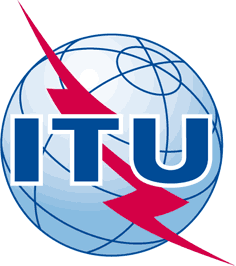 INTERNATIONAL TELECOMMUNICATION UNIONTELECOMMUNICATION
STANDARDIZATION SECTORSTUDY PERIOD 2017-2020INTERNATIONAL TELECOMMUNICATION UNIONTELECOMMUNICATION
STANDARDIZATION SECTORSTUDY PERIOD 2017-2020FG-AI4H-J-001-R01FG-AI4H-J-001-R01INTERNATIONAL TELECOMMUNICATION UNIONTELECOMMUNICATION
STANDARDIZATION SECTORSTUDY PERIOD 2017-2020INTERNATIONAL TELECOMMUNICATION UNIONTELECOMMUNICATION
STANDARDIZATION SECTORSTUDY PERIOD 2017-2020ITU-T Focus Group on AI for HealthITU-T Focus Group on AI for HealthINTERNATIONAL TELECOMMUNICATION UNIONTELECOMMUNICATION
STANDARDIZATION SECTORSTUDY PERIOD 2017-2020INTERNATIONAL TELECOMMUNICATION UNIONTELECOMMUNICATION
STANDARDIZATION SECTORSTUDY PERIOD 2017-2020Original: EnglishOriginal: EnglishWG(s):WG(s):PlenaryE-meeting, 30 September – 2 October 2020E-meeting, 30 September – 2 October 2020DOCUMENTDOCUMENTDOCUMENTDOCUMENTDOCUMENTSource:Source:Chairman FG-AI4HChairman FG-AI4HChairman FG-AI4HTitle:Title:Agenda and documentation of the FG-AI4H meeting (E-meeting, 30 September – 2 October 2020)Agenda and documentation of the FG-AI4H meeting (E-meeting, 30 September – 2 October 2020)Agenda and documentation of the FG-AI4H meeting (E-meeting, 30 September – 2 October 2020)Purpose:Purpose:AdminAdminAdminContact:Contact:Thomas Wiegand
Fraunhofer HHI
GermanyThomas Wiegand
Fraunhofer HHI
GermanyEmail: thomas.wiegand@hhi.fraunhofer.deAbstract:This document contains the agenda for the meeting of ITU-T Focus Group on Artificial Intelligence for Health (FG-AI4H), E-meeting, 30 September – 2 October 2020.Related Documents1OpeningOpeningOpening2Approval of agendaApproval of agendaApproval of agenda (Agenda); 
Initial timing: link3Documentation and allocationDocumentation and allocationDocumentation and allocationJ-001 (Allocation); 
Annex B (Documentation) 4IPRIPRIPRAnnex A5Management updatesManagement updatesManagement updatesaaaVice-chairsbbbWGsWG-CE: Co-chairs6Approval of Meeting I outcomes and updatesApproval of Meeting I outcomes and updatesApproval of Meeting I outcomes and updatesI-101: Meeting ReportI-102: Updated call for Proposals: use cases, benchmarking, and dataI-200: Updated list of FG-AI4H deliverablesTDD template, whitepaper: Later in agenda7Review of incoming LSsReview of incoming LSsReview of incoming LSsaaaITU-T SG13: New Recommendation ITU-T Y.3531 "Cloud computing- Functional requirements for machine learning as a service"J-028 + A01bbbITU-T SG13: Invitation to review Artificial Intelligence Standardization Roadmap and provide missing or updated informationJ-029 + A01cccOthers?8Information on AI-related activitiesInformation on AI-related activitiesInformation on AI-related activities9Horizontal and strategic topicsHorizontal and strategic topicsHorizontal and strategic topicsJ-002 Update - WhitepaperJ-031: Update - Onboarding document10Working Group updatesWorking Group updatesWorking Group updatesaaaData and AI solution assessment methods (WG-DAISAM) [Pat Baird; Luis Oala] - Metrics and Measures Paper Questionnaire [Alixandro Werneck]J-038 + A01: Metrics and Measures Paper Questionnaire [WG-DAISAM]bbbData and AI solution handling (WG-DASH) [Marc Lecoultre; Ferath Kherif] J-037 Practical challenges of Artificial Intelligence in healthcare: building the evaluation framework for organizations [ETH Zurich]cccEthics (WG-Ethics) [Andreas Reis]dddOperations (WG-O) [Markus Wenzel/Monique Kuglitsch]eeeRegulatory considerations (WG-RC) [Naomi Lee]fffClinical Evaluation (WG-CE) [Naomi Lee]gggNew WG on AI and other digital technologies for COVID-19 health emergency (AHG-DT4HE)11FG-AI4H deliverablesFG-AI4H deliverablesFG-AI4H deliverablesJ-042 +A01 + A02 + A03 + A04: Draft description of the peer review process for deliverables [Editors]J-005: Updated list of FG-AI4H deliverables (as of 2020-09-30) [TSB]aaaNew deliverables: DEL[05.x|11]: Software Annotation tool - Draft requirements study [Marc Lecoultre] J-035-R01 + A01: Initial draft - DEL[12]: Guidance on digital technologies for COVID health emergency[Editors / AHG-DT4HE]bbbDEL00: New overview deliverableJ-043 [Editor]cccDEL01: AI4H ethics considerationsdddDEL02: AI4H regulatory best practiceseeeDEL02.1: Mapping of IMDRF essential principles to AI for health software[Editor]fffDEL02.2: Good practices for health applications of machine learning: Considerations for manufacturers and regulators (title changed)J-039 gggDEL03: AI4H requirements specificationsJ-041-R01 hhhDEL04: AI software life cycle specificationJ-033 [Editor]iiiDEL05: Data specification[Editor]jjjDEL05.1: Data requirements[Editor]kkkDEL05.2: Data acquisition[Editors]lllDEL05.3: Data annotation specificationJ-034 [Editors]mmmDEL05.4: Training and test data specification[Editors]nnnDEL05.5: Data handling[Editor]oooDEL05.6: Data sharing practicespppDEL06: AI Training Best Practices SpecificationJ-036 [Editors]qqqDEL07: AI for Health Evaluation ConsiderationsJ-027 +A01 [Editors]rrrDEL07.1: AI4H evaluation process description[Editors]sssDEL07.2: AI Technical Test SpecificationtttDEL07.3: Data and artificial intelligence assessment methods (DAISAM) reference[Editors]uuuDEL07.4: Clinical evaluation of AI for healthvvvDEL07.5: Assessment platform[Editors]wwwDEL09: AI4H applications and platformsJ-044 [Editors]xxxDEL09.1: Mobile ApplicationsyyyDEL09.2: Cloud-based AI applicationszzzDEL10.0: AI4H use cases: Topic Description DocumentsJ-030 + A01 [Editor]NOTE – No updates for:12Updates to TGs and new proposalsUpdates to TGs and new proposalsUpdates to TGs and new proposalsaaTemplate updates: TDD, CfTGPTemplate updates: TDD, CfTGPJ-004 - Draft updated TDD template [Editors]J-032 Draft updated CfTGP template [Editor]bbTG-Cardio (Cardiovascular Risk Prediction) 
[Benjamin Muthambi]TG-Cardio (Cardiovascular Risk Prediction) 
[Benjamin Muthambi]TDD: J-006-A01 - 
CfTGP: J-006-A02   
Contributions: ccTG-Derma (Dermatology) 
[Maria Vasconcelos]TG-Derma (Dermatology) 
[Maria Vasconcelos]TDD: J-007-A01 - J-007-A03
CfTGP: J-007-A02
Contributions: ddTG-Bacteria (Diagnoses of bacterial infection and anti-microbial resistance - AMR)
[Nada Malou]TG-Bacteria (Diagnoses of bacterial infection and anti-microbial resistance - AMR)
[Nada Malou]TDD: J-008-A01 - J-008-A03
CfTGP: J-008-A02
Contributions: eeTG-DiagnosticCT (Volumetric chest computed tomography) 
[Kuan Chen]TG-DiagnosticCT (Volumetric chest computed tomography) 
[Kuan Chen]TDD: J-009-A01 - J-009-A03
CfTGP: J-009-A02
Contributions: ffTG-Dental (Dental diagnostics and digital dentistry)
[Falk Schwendicke, Joachim Krois]TG-Dental (Dental diagnostics and digital dentistry)
[Falk Schwendicke, Joachim Krois]TDD: J-010-A01 - J-010-A03
CfTGP: 
Contributions: J-040 (A guide for authors and reviewers) [TG Drivers]ggTG-FakeMed: AI-based detection of falsified medicine
[Franck Verzefé]TG-FakeMed: AI-based detection of falsified medicine
[Franck Verzefé]TDD: J-011-A01-R01 - CfTGP: 
Contributions: hhTG-Falls (Falls among the elderly) 
[Inês Sousa]TG-Falls (Falls among the elderly) 
[Inês Sousa]TDD: J-012-A01- J-012-A03
CfTGP: J-012-A02
Contributions:iiTG-Histo (Histopathology) 
[Frederick Klauschen]TG-Histo (Histopathology) 
[Frederick Klauschen]TDD: J-013-A01 - J-013-A03
CfTGP: J-013-A02
Contributions:jjTG-Malaria: Malaria detection
[Rose Nakasi]TG-Malaria: Malaria detection
[Rose Nakasi]TDD: J-014-A01 - 
CfTGP: 
Contributions: kkTG-MCH: Maternal and child health
[Raghu Dharmaraju, Hafsa M. Mitwa]TG-MCH: Maternal and child health
[Raghu Dharmaraju, Hafsa M. Mitwa]TDD: J-015-A01 - J-015-A03
CfTGP: J-015-A02
Contributions:llTG-Neuro: Neurological disorders
[Marc Lecoultre]TG-Neuro: Neurological disorders
[Marc Lecoultre]TDD: J-016-A01 - J-016-A03
CfTGP: J-016-A02
Contributions:mmTG-Ophthalmo (Ophthalmology) 
[Arun Shroff]TG-Ophthalmo (Ophthalmology) 
[Arun Shroff]TDD: J-017-A01 - J-017-A03
CfTGP: J-017-A02
Contributions: nnTG-Outbreaks (AI for Outbreak Detection)
[Stéphane Ghozzi]TG-Outbreaks (AI for Outbreak Detection)
[Stéphane Ghozzi]TDD: J-018-A01 - J-018-A03
CfTGP: J-018-A02
Contributions:ooTG-Psy (Psychiatry) 
[Nicholas Langer]TG-Psy (Psychiatry) 
[Nicholas Langer]TDD: J-019-A01 - J-019-A03
CfTGP: J-019-A02
Contributions: ppTG-Snake (Snakebite and snake identification) 
[Rafael Ruiz]TG-Snake (Snakebite and snake identification) 
[Rafael Ruiz]TDD: J-020-A01 - J-020-A03
CfTGP: J-020-A02
Contributions:qqTG-Symptom (Symptom assessment) 
[Henry Hoffmann]TG-Symptom (Symptom assessment) 
[Henry Hoffmann]TDD: J-021-A01 - 
CfTGP: 
Contributions:rrTG-TB (Tuberculosis) 
[Manjula Singh]TG-TB (Tuberculosis) 
[Manjula Singh]TDD: J-022-A01 - J-022-A03
CfTGP: J-022-A02
Contributions:ssTG-Radiology (Radiology) 
[Darlington Ahiale Akogo]TG-Radiology (Radiology) 
[Darlington Ahiale Akogo]TDD: J-023-A01 - J-023-A03
CfTGP: J-023-A02
Contributions:ttTG-Diabetes[Andrés Valdivieso]TG-Diabetes[Andrés Valdivieso]TDD: J-024-A01 - J-024-A03
CfTGP: J-024-A02
Contributions:uuTG-Endoscopy[Jianrong Wu]TG-Endoscopy[Jianrong Wu]TDD: J-025-A01-R01 - J-025-A03
CfTGP: J-025-A02
Contributions:13Proposals for new topic areasProposals for new topic areasProposals for new topic areasaaProposal for new topic group: AI for Musculoskeletal medicine (provisional TG-MSK) Proposal for new topic group: AI for Musculoskeletal medicine (provisional TG-MSK) J-026-R01 + A01 [EQL, UK]bbOthers?Others?14Review / reconfirmation of previous output documentsReview / reconfirmation of previous output documentsReview / reconfirmation of previous output documentsI-102: Updated call for proposals: use cases, benchmarking, and dataF-103: Updated FG-AI4H data acceptance and handling policyC-104: Thematic classification schemeF-105: ToRs for the WG-Experts and call for expertsF-106: Guidelines on FG-AI4H online collaboration toolsOthers?15Outcomes of this meetingOutcomes of this meetingOutcomes of this meetinga) Outgoing liaison statementsb) Structure updates  New TG-MSKc) Call for proposalsd) Output documents
- Updated FG-AI4H Whitepaper [J-002]
- Updated CfP (J-102)
- Updated TDD template J-105)
- Updated CfTGP template 
- Updated onboarding doc J-107e) Updated list of planned deliverables
J-200]16Future workFuture workFuture workaaSchedule of future FG meetings and workshopsSchedule of future FG meetings and workshopsJ-003bbFormat of next meetingFormat of next meetingccWork plan and timelineWork plan and timelineddInterim activities (online)Interim activities (online)eeExtension of the FGExtension of the FG17Promotion and outreachPromotion and outreachPromotion and outreachaaPromotional activitiesPromotional activitiesbbPress communicationPress communicationccFunding and partnershipsFunding and partnerships18A.O.B.A.O.B.A.O.B.19ClosingClosingClosingNameTitleTitleSourceNoteAgenda of the 10th meeting (Meeting J) of the Focus Group on Artificial Intelligence for Health (FG-AI4H)Agenda of the 10th meeting (Meeting J) of the Focus Group on Artificial Intelligence for Health (FG-AI4H)Chairman FG-AI4HFGAI4H-J-002+A01Draft updated FG-AI4H whitepaperDraft updated FG-AI4H whitepaperEditorFGAI4H-J-003Schedule of future FG meetings (as of 2020-09-30)Schedule of future FG meetings (as of 2020-09-30)Chairman FG-AI4HFGAI4H-J-004+A01Draft updated TDD templateDraft updated TDD templateFGAI4H-J-005Updated list of FG-AI4H deliverables (as of 2020-09-30)Updated list of FG-AI4H deliverables (as of 2020-09-30)TSBFGAI4H-J-006Updates for Cardiovascular disease risk prediction (TG-Cardio)Updates for Cardiovascular disease risk prediction (TG-Cardio)TG-Cardio Topic DriverFGAI4H-J-006-A01FGAI4H-J-006-A01Att.1 – TDD update (TG-Cardio)FGAI4H-J-006-A02FGAI4H-J-006-A02Att.2 – CfTGP (TG-Cardio)FGAI4H-J-006-A03FGAI4H-J-006-A03Att.3 – Presentation (TG-Cardio)FGAI4H-J-007Updates for Dermatology (TG-Derma)Updates for Dermatology (TG-Derma)TG-Derma Topic DriverFGAI4H-J-007-A01FGAI4H-J-007-A01Att.1 – TDD update (TG-Derma)FGAI4H-J-007-A02FGAI4H-J-007-A02Att.2 – CfTGP (TG-Derma)FGAI4H-J-008Updates for Diagnosis of bacterial infection and anti-microbial resistance (TG-Bacteria)Updates for Diagnosis of bacterial infection and anti-microbial resistance (TG-Bacteria)TG-Bacteria Topic DriverFGAI4H-J-008-A01FGAI4H-J-008-A01Att.1 – TDD update (TG-Bacteria)FGAI4H-J-009Updates for Volumetric chest CT (TG-DiagnosticCT)Updates for Volumetric chest CT (TG-DiagnosticCT)TG-DiagnosticCT Topic DriverFGAI4H-J-009-A01FGAI4H-J-009-A01Att.1 – TDD update (TG-DiagnosticCT)FGAI4H-J-009-A02FGAI4H-J-009-A02Att.2 – CfTGP (TG-DiagnosticCT)FGAI4H-J-009-A03FGAI4H-J-009-A03Att.3 – Presentation (TG-DiagnosticCT)FGAI4H-J-010Updates for Dental diagnostics and digital dentistry (TG-Dental)Updates for Dental diagnostics and digital dentistry (TG-Dental)TG-Dental Topic DriverFGAI4H-J-010-A01FGAI4H-J-010-A01Att.1 – TDD update (TG-Dental)FGAI4H-J-010-A02FGAI4H-J-010-A02Att.2 – CfTGP (TG-Dental)FGAI4H-J-010-A03FGAI4H-J-010-A03Att.3 – Presentation (TG-Dental)FGAI4H-J-011Updates for falsified medicine (TG-FakeMed)Updates for falsified medicine (TG-FakeMed)TG-FakeMed Topic DriverFGAI4H-J-011-A01-R01FGAI4H-J-011-A01-R01Att.1 – TDD update (TG-FakeMed)FGAI4H-J-011-A02FGAI4H-J-011-A02Att.2 – CfTGP (TG-FakeMed)FGAI4H-J-012Updates for Falls among the elderly (TG-Falls)Updates for Falls among the elderly (TG-Falls)TG-Falls Topic DriverFGAI4H-J-012-A01FGAI4H-J-012-A01Att.1 – TDD update (TG-Falls)FGAI4H-J-012-A02FGAI4H-J-012-A02Att.2 – CfTGP (TG-Falls)FGAI4H-J-013Updates for Histopathology (TG-Histo)Updates for Histopathology (TG-Histo)TG-Histo Topic DriverFGAI4H-J-013-A01FGAI4H-J-013-A01Att.1 – TDD update (TG-Histo)FGAI4H-J-013-A02FGAI4H-J-013-A02Att.2 – CfTGP (TG-Histo)FGAI4H-J-014Updates for Malaria detection (TG-Malaria)Updates for Malaria detection (TG-Malaria)TG-Malaria Topic DriverFGAI4H-J-014-A01FGAI4H-J-014-A01Att.1 – TDD update (TG-Malaria)FGAI4H-J-014-A02FGAI4H-J-014-A02Att.2 – CfTGP (TG-Malaria)FGAI4H-J-014-A03FGAI4H-J-014-A03Att.3 – Presentation (TG-Malaria)FGAI4H-J-015Updates for Maternal and child health (TG-MCH)Updates for Maternal and child health (TG-MCH)TG-MCH Topic DriverFGAI4H-J-015-A01FGAI4H-J-015-A01Att.1 – TDD update (TG-MCH)FGAI4H-J-015-A02FGAI4H-J-015-A02Att.2 – CfTGP (TG-MCH)FGAI4H-J-016Updates for Neurological disorders (TG-Neuro)Updates for Neurological disorders (TG-Neuro)TG-Neuro Topic DriverFGAI4H-J-016-A01FGAI4H-J-016-A01Att.1 – TDD update (TG-Neuro)FGAI4H-J-016-A02FGAI4H-J-016-A02Att.2 – CfTGP (TG-Neuro)FGAI4H-J-017Updates for Ophthalmology (TG-Ophthalmo)Updates for Ophthalmology (TG-Ophthalmo)TG-Ophthalmo Topic DriverFGAI4H-J-017-A01FGAI4H-J-017-A01Att.1 – TDD update (TG-Ophthalmo)FGAI4H-J-017-A02FGAI4H-J-017-A02Att.2 – CfTGP (TG-Ophthalmo)FGAI4H-J-017-A03FGAI4H-J-017-A03Att.3 – Presentation (TG-Ophthalmo)FGAI4H-J-018Updates for Outbreak detection (TG-Outbreaks)Updates for Outbreak detection (TG-Outbreaks)TG-Outbreaks Topic DriverFGAI4H-J-018-A01FGAI4H-J-018-A01Att.1 – TDD update (TG-Outbreaks)FGAI4H-J-018-A02FGAI4H-J-018-A02Att.2 – CfTGP (TG-Outbreaks)FGAI4H-J-018-A03FGAI4H-J-018-A03Att.3 – Presentation (TG-Outbreaks)FGAI4H-J-019Updates for Psychiatry (TG-Psy)Updates for Psychiatry (TG-Psy)TG-Psy Topic DriverFGAI4H-J-019-A01FGAI4H-J-019-A01Att.1 – TDD update (TG-Psy)FGAI4H-J-019-A02FGAI4H-J-019-A02Att.2 – CfTGP (TG-Psy)FGAI4H-J-020Updates for Snakebite and snake identification (TG-Snake)Updates for Snakebite and snake identification (TG-Snake)TG-Snake Topic DriverFGAI4H-J-020-A01FGAI4H-J-020-A01Att.1 – TDD update (TG-Snake)FGAI4H-J-020-A02FGAI4H-J-020-A02Att.2 – CfTGP (TG-Snake)FGAI4H-J-020-A03FGAI4H-J-020-A03Att.3 – Presentation (TG-Snake)FGAI4H-J-021Updates for Symptom assessment (TG-Symptom)Updates for Symptom assessment (TG-Symptom)TG-Symptom Topic DriverFGAI4H-J-021-A01FGAI4H-J-021-A01Att.1 – TDD update (TG-Symptom)FGAI4H-J-021-A02FGAI4H-J-021-A02Att.2 – CfTGP (TG-Symptom)FGAI4H-J-021-A03FGAI4H-J-021-A03Att.3 – Presentation (TG-Symptom)FGAI4H-J-022Updates for Tuberculosis (TG-TB)Updates for Tuberculosis (TG-TB)TG-TB Topic DriverFGAI4H-J-022-A01FGAI4H-J-022-A01Att.1 – TDD update (TG-TB)FGAI4H-J-022-A02FGAI4H-J-022-A02Att.2 – CfTGP (TG-TB)FGAI4H-J-023Updates for Radiology (TG-Radiology)Updates for Radiology (TG-Radiology)TG-Radiology Topic DriverFGAI4H-J-023-A01FGAI4H-J-023-A01Att.1 – TDD update (TG-Radiotherapy)FGAI4H-J-023-A02FGAI4H-J-023-A02Att.2 – CfTGP (TG-Radiotherapy)FGAI4H-J-023-A03FGAI4H-J-023-A03Att.3 – Presentation (TG-Radiotherapy)FGAI4H-J-024Initial documents for Primary and secondary diabetes prediction (TG-Diabetes)Initial documents for Primary and secondary diabetes prediction (TG-Diabetes)TG-Diabetes Topic DriverFGAI4H-J-024-A01FGAI4H-J-024-A01Att.1 – TDD update (TG-Diabetes)FGAI4H-J-025Initial documents for Endoscopy (TG-Endoscopy)Initial documents for Endoscopy (TG-Endoscopy)FGAI4H-J-025-A01-R01FGAI4H-J-025-A01-R01Att.1 – TDD update (TG- Endoscopy)FGAI4H-J-025-A02FGAI4H-J-025-A02Att.2 – CfTGP (TG- Endoscopy)FGAI4H-J-026-R01 + A01Proposal for new topic group: AI for Musculoskeletal medicine (provisional TG-MSK)Proposal for new topic group: AI for Musculoskeletal medicine (provisional TG-MSK)EQL (London, UK)FGAI4H-J-027 + A01Updated DEL07: AI for Health Evaluation ConsiderationsUpdated DEL07: AI for Health Evaluation ConsiderationsEditorsFGAI4H-J-028 + A01LS on new Recommendation ITU-T Y.3531 "Cloud computing- Functional requirements for machine learning as a service"LS on new Recommendation ITU-T Y.3531 "Cloud computing- Functional requirements for machine learning as a service"ITU-T SG13FGAI4H-J-029 + A01LS on invitation to review Artificial Intelligence Standardization Roadmap and provide missing or updated informationLS on invitation to review Artificial Intelligence Standardization Roadmap and provide missing or updated informationITU-T SG13FGAI4H-J-030 + A01Updated DEL10: AI4H use cases: Topic Description DocumentsUpdated DEL10: AI4H use cases: Topic Description DocumentsEditorsFGAI4H-J-031 + A01Update – Onboarding document for the ITU/WHO Focus Group on AI for HealthUpdate – Onboarding document for the ITU/WHO Focus Group on AI for HealthEditorsFGAI4H-J-032 + A01Updated template for the call for participation in a topic groupUpdated template for the call for participation in a topic groupEditorsFGAI4H-J-033Updated DEL04: AI software life cycle specificationUpdated DEL04: AI software life cycle specificationEditorFGAI4H-J-034Updated DEL5.3: Data annotation specificationUpdated DEL5.3: Data annotation specificationEditorsFGAI4H-J-035-R01 + A01Initial draft – DEL[12] Guidance on digital technologies for COVID health emergencyInitial draft – DEL[12] Guidance on digital technologies for COVID health emergencyEditorsFGAI4H-J-036Updated DEL06: AI Training Best Practices SpecificationUpdated DEL06: AI Training Best Practices SpecificationEditorsFGAI4H-J-037WG-DASH: Practical challenges of Artificial Intelligence in healthcare: building the evaluation framework for organizationsWG-DASH: Practical challenges of Artificial Intelligence in healthcare: building the evaluation framework for organizationsWG ChairsFGAI4H-J-038 + A01WG-DAISAM: Metrics and Measures Paper QuestionnaireWG-DAISAM: Metrics and Measures Paper QuestionnaireEditorsFGAI4H-J-Updated DEL2.2: Good practices for health applications of machine learning: Considerations for manufacturers and regulatorsUpdated DEL2.2: Good practices for health applications of machine learning: Considerations for manufacturers and regulatorsEditorsFGAI4H-J-040TG-Dental: Artificial intelligence for dental image analysis: A guide for authors and reviewersTG-Dental: Artificial intelligence for dental image analysis: A guide for authors and reviewersTG-Dental Topic DriverUpdated DEL03: AI4H requirement specificationsUpdated DEL03: AI4H requirement specificationsEditorsFGAI4H-J-042 + A01+ A02+ A03 + A04Draft description of the peer review process for FG-AI4H deliverablesDraft description of the peer review process for FG-AI4H deliverablesEditorsFGAI4H-J-043Updated DEL00: Overview of the FG-AI4H deliverablesUpdated DEL00: Overview of the FG-AI4H deliverablesEditorFGAI4H-J-044Updated DEL09: AI4H applications and platformsUpdated DEL09: AI4H applications and platformsEditorsFGAI4H-J-046FGAI4H-J-047FGAI4H-J-048FGAI4H-J-049FGAI4H-J-101Report of the 10th meeting (Meeting J) of the Focus Group on Artificial Intelligence for Health (FG-AI4H)Report of the 10th meeting (Meeting J) of the Focus Group on Artificial Intelligence for Health (FG-AI4H)FG-AI4HFGAI4H-J-102Updated call for proposals: Use cases, benchmarking, and dataUpdated call for proposals: Use cases, benchmarking, and dataFG-AI4HFGAI4H-J-105Updated TDD TemplateUpdated TDD TemplateFG-AI4HUpdated list of FG-AI4H deliverablesUpdated list of FG-AI4H deliverablesFG-AI4H